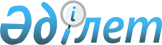 Об утверждении образца свидетельства лица, ищущего убежище
					
			Утративший силу
			
			
		
					Приказ Министра внутренних дел Республики Казахстан от 9 июня 2014 года № 328. Зарегистрирован в Министерстве юстиции Республики Казахстан 16 июля 2014 года № 9592. Утратил силу приказом Министра труда и социальной защиты населения Республики Казахстан от 18 марта 2022 года № 97.
      Сноска. Утратил силу приказом Министра труда и социальной защиты населения РК от 18.03.2022 № 97 (вводится в действие по истечении десяти календарных дней после дня его первого официального опубликования).
      В соответствии с подпунктом 25) статьи 11 Закона Республики Казахстан "Об органах внутренних дел Республики Казахстан" ПРИКАЗЫВАЮ:
      1. Утвердить прилагаемый образец свидетельства лица, ищущего убежище.
      2. Департаменту миграционной полиции Министерства внутренних дел Республики Казахстан (Саинов С.С.) обеспечить:
      1) государственную регистрацию настоящего приказа в Министерстве юстиции Республики Казахстан;
      2) в течение десяти календарных дней после государственной регистрации настоящего приказа его направление на официальное опубликование в периодических печатных изданиях и в информационно-правовой системе "Әділет";
      3) размещение настоящего приказа на интернет-ресурсе Министерства внутренних дел Республики Казахстан.
      3. Контроль за исполнением настоящего приказа возложить на заместителя министра внутренних дел Республики Казахстан Тургумбаева Е.З. и Департамент миграционной полиции Министерства внутренних дел Республики Казахстан (Саинов С.С.).
      4. Настоящий приказ вводится в действие по истечении десяти календарных дней после дня его первого официального опубликования.
                                                                       Үлгі
                                                                     Образец
                                                                 сыртқы бет
                                                           лицевая страница ҚАЗАҚСТАН РЕСПУБЛИКАСЫ
РЕСПУБЛИКА КАЗАХСТАН
Ішкі істер министрілігі
Министерство внутренних дел                      Қазақстан Республикасының Елтаңбасы                           Герб Республики Казахстан                          Қазақстан Республикасында                         пана іздеген адамның куәлігі                      Свидетельство лица, ищущего убежище                           в Республике Казахстан
                                       №_________
            1-ші бет
            Страница 1
            Ішкі істер департаменті Көші-қон полициясы басқармасы (бұдан
      әрі - ІІД КҚПБ)_____________________________________________________
            Управления миграционной полиции Департамента внутренних дел
      (далее - УМП ДВД) __________________________________________________
                        __________________________________________________
                         (облыс, қала атауы/наименование области, города)
                          Осы куәлікберілді:
                       Настоящее свидетельство выдано:
            Туған жылы ____________________________________________________
            Год рождения
            Азаматтығы ____________________________________________________
            Гражданство
            Босқындеп тану туралы өтініш ІІД Көші-қон полициясы
      басқармасында тіркелген.
            В том, что ходатайство о признании беженцем зарегистрировано
      Управлением миграционной полиции ДВД
      ____________________________________________________________________
      ____________________________________________________________________
                                (облыс, қала атауы)
                           (наименование области, города)
            20____жыл. "______" дейін______________тіркеу №_______________
            Регистрационный №_____ от "____"___________20___год.
            2-ші бет/страницы 2
            Куәлік мерзімі "____"_____________бастап__________дейін
            Свидетельство действительно: с_______ по______________________
            Куәлікті берген мекеме
            Орган, выдавший
            свидетельство_________________________________________________
            Куәліктің берілген күні "_________"_________________20____жыл.
            Дата выдачи свидетельства
            "___"_________________20____год.
            ІІД КҚП басқармасының бастығы
            Начальник УМП ДВД_________________________________________
            (Тегі аты, әкесінің аты (бар болған кезде)/Фамилия, имя,
            отчество (при его наличии))
            ______________________________________________________________
                   (облыс, қала атауы/наименование области, города)
                     _____________________________қолы/подпись
                              Ішкі істер органдарында тіркеу
                             Регистрация в органах внутренних дел
            мөр табан/штамп
            Куәлік иесінің мекен жайы
            Адрес проживания владельца свидетельства
            _____________________________________________________________
            _____________________________________________________________
            ІІД ҚКПБ бастығы
            Начальник УМП ДВД
            _____________________________________________________________
            _____________________________________________________________
                    (облыс, қала атауы/наименование области и города)
                      ________________________қолы/подпись
            Мөр орны/Место печати 
            3-ші бет/страница 3 Он сегіз жасқа толмаған отбасымүшелері:
Члены семьи, не достигшие восемнадцати лет:
            Куәлік иесінің қолы__________________________________
            Подпись владельца свидетельства
            4-ші бет/страница 4
            Куәлік ұзартылды:______________нен (нан)______________дейін
            Свидетельство продлено: с __________ по___________
            ІІД КҚПБ бастығы
            Начальник УМП ДВД
      _____________________________________________________________________
      _____________________________________________________________________
      Мөр орны/Место печати
      Примечание. Описание свидетельства лица, ищущего убежище
      приведено в приложении к образцу свидетельства лица, ищущего
      убежище. 
      Пана іздеген адамның куәлігінің сипаттамасы
      Описание свидетельства лица, ищущего убежище
      1. Пана іздеген адамның куәлігінің (бұдан әрі - куәлік) бланкісі барлық деректемелері мемлекеттік және орыс тілдерде көрсетіліп, бірыңғай үлгі бойынша жасалады.
      Бланк свидетельства лица, ищущего убежище (далее - свидетельство), изготавливается по единому образцу с указанием всех реквизитов на государственном и русском языках.
      2. Куәліктің бланкісі тығыздығы 150, көлемі 103x150 мм аққағаз дадайындалған.
      Бланк дәлортасынан бүгілген, куәліктің сыртқы және ішкібөлігі 4 бетке орналасқан.
      Бланк свидетельства выполнен на белой бумаге плотностью 150, формат 103x150 мм.
      Бланк согнут пополам, наружная и внутренние части свидетельства размещены на 4-х страницах.
      Сыртқы бетінің жоғарғы бөлігінде орта тұсында төрт қатарға қою қара әріппен:
      В верхней части лицевой страницы в четыре строки по центру полужирным шрифтом расположены слова: ҚАЗАҚСТАН РЕСПУБЛИКАСЫ
РЕСПУБЛИКА КАЗАХСТАН
Ішкі істер министрілігі
Министерство внутренних дел
      орта тұсында
      в середине по центру расположен:
      Қазақстан Республикасының Елтаңбасы
      Герб Республики Казахстан
            сөздері орналасқан
      Беттің төменгі бөлігінде орта тұсында төртқатарға:
      В нижней части страницы по центру в четыре строки расположены
      слова:
      Қазақстан Республикасында
      пана іздеген адамның куәлігі
      Свидетельство лица, ищущего убежище
      в Республике Казахстан
      №___________________
            сөздері орналасқан.
      Куәлік бланкісінің нөмірін ІІД Көші-қон полициясы басқармасының қызметкері қолмен қояды.
      Номер бланка свидетельства проставляется от руки сотрудником управления миграционной полиции департамента внутренних дел.
      3. Бірінші беттің жоғарғы бөлігінде мемлекеттік және орыс тілдерінде мынадай сөздер жазылған:
      В верхней части первой страницы расположены на государственном и русском языках следующие слова:
      ІІД КҚПБ_____(облыс, қалаатауы)/УМП ДВД__________(наименование области, города)".
      4. Ортасына қарай, екі қатарда/ниже в две строки, с ориентировкой по центру, расположены слова: "Осы куәлік берілді/Настоящее свидетельство выдано" деген сөздер жазылған.
      Жоғарыда көрсетілген қатардан солға қарай төменде пана іздеген адамның суреті үшін орын орналасқан, онда осык уәлікиесінің 3x4 көлемді суреті жапсырылады, оның үстінен оңтөменгі жақ бөлігіне елтаңбалы мөрбасылады.
      Ниже, слева от вышестоящей строки, место для фотографии лица, ищущего убежище, куда вклеивается фотография владельца данного свидетельства размером 3x4, сверху которой в правом нижнем углу проставляется гербовая печать.
      Төменгі сол жақ бөлігінде әр қайсысы жеке жолда мынадай деректемелер көрсетіледі: 
      Справа от фотографии построчно указываются следующие сведения:
      "Тегі/Фамилия", "Аты/Имя", "Әкесінің аты (бар болған кезде)/Отчество (при его наличии)", "Туған жылы/Год рождения", "Азаматтығы/Гражданство". Әр сөздің астында мәліметтерді толтыру үшін орын қалдырылады.
      Бұдан әрі үш жолға, мынадай сөйлем жазылады:
      Далее ниже, в три строки, расположены слова:
      "Қазақстан Республикасы Ішкі істер министрлігі ІІД КҚПБ босқын мәртебесін тағайындау туралы берген өтінішінің тіркелгені туралы/ходатайство о признании беженцем зарегистрировано УМП ДВД
      _____________________________________________________________________
      _____________________________________________________________________
      _____________________________________________________________________
                 (облыс, қала атауы/наименование области, города)
            Жоғарыдағы сөйлемнен кейін әрқайсысы жеке жолда қою қара әріппен/ниже вышестоящих слов, построчно, полужирным шрифтом расположены слова "20____жыл."___"________тіркеу №___/
      Регистрационный №___от_______20____год.".
           5. Екінші беттің жоғарғы бөлігінде ортасына қарай:
            В верхней части второй страницы расположены слова:
            "Куәлік мерзімі "______" бастап_______дейін жарамды/Свидетельство действительно" с______________ по________________", "Куәлікті берген мекеме/Орган, выдавший свидетельство", "Куәліктің берілген күні/Дата выдачи свидетельства" деген сөздер жазылады, олардан кейін мәліметтерді толтыру үшін орын қалдырылады.
            IIД КҚПБ бастығы ______________________________________________
                                       (облыс, қала атауы) бойынша)
            Начальник УМПДВД ______________________________________________
                                      (наименование области, города)
                                _______________________________қолы/подпись
      Мөр оны/Место печати 
      6. Беттің ортасына қарай қою қара әріппен/в нижней части второй страницы полужирным шрифтом, с ориентировкой по центру, расположены слова: "Отбасының он сегізге толмаған мүшелері/Члены семьи, не достигшие восемнадцати лет" деген сөздер жазылған, оның астында 3 жол мен бағанадан тұратын кесте орналасқан.
      Бірінші жолдың бірінші бағанасында:
      В первой строке первого столбца помещены следующие слова:
      "Тегі аты, әкесінің аты (бар болған кезде)/Фамилия, имя, отчество (при его наличии)";
      Бірінші жолдың екіншібағанасында
      Во втором столбце первой строки "Туыстық қатынасы/Степень родства";
      Бірінші жолдың үшінші бағанасында "Туған жылы/Год рождения" деген деректер орналасқан.
      В третьем столбце первой строки
      Беттің төменгі бөлігінде қою қара қаріппен/ниже полужирным шрифтом расположены слова: "Куәлік иесінің қолы/Подпись владельца свидетельства_______" деген сөздер жазылған.
      7. Төртінші беттің жоғарғы бөлігінде ортасына қарай қою қара әріппен/верхней части четвертой страницы с ориентировкой по центру полужирным шрифтом напечатаны следующие слова "Куәлік_______бастап________дейін ұзартылды/Свидетельство продлено: с "___"_______по "_____"______________" деген сөздер жазылған.
            ІІД КҚПБ бастығы_________________(облыс, қалаатауы) бойынша
            Начальник УМП ДВД
      _____________________________________________________________________
      _______________________қолы/подпись.
					© 2012. РГП на ПХВ «Институт законодательства и правовой информации Республики Казахстан» Министерства юстиции Республики Казахстан
				
Министр
К. КасымовУтверждено
приказом Министра внутренних
дел Республики Казахстан
от 9 июня 2014 года № 328 
Суреторны
Место для фото
3x4
Тегі
Фамилия ___________________________________________________________
___________________________________________________________________
Аты
Имя _______________________________________________________________
___________________________________________________________________
Әкесінің аты (бар болған кезде)
Отчество (при его наличии)
___________________________________________________________________
Мөр орны /Место печати 
Тегі, аты, әкесінің аты (бар болған кезде)
Фамилия, имя, отчество
(при его наличии)
Туыстық қатысы
Степень родства
Туған жылы
Год рожденияПриложение
к образцу свидетельства
лица, ищущего убежище